                                    KARABÜK ÜNİVERSİTESİ                                       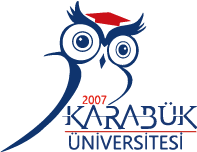 KONGRE KOORDİNASYON BİRİMİBİLİMSEL ETKİNLİK RAPOR FORMUDAVETLİ KONUŞMACI AD VE SOYADLARI/KONULARI/SUNUM TARİHLERİETKİNLİKLE İLGİLİ DEĞERLENDİRMELER:RAPOR SAHİBİNİN:ETKİNLİĞİN ADIBAŞVURU SAHİBİNİN ADI SOYADIETKİNLİK BAŞLAMA VE BİTİŞ TARİHLERİETKİNLİK YERİGERÇEKLEŞEN KATILIMCI SAYISIAD-SOYADKONUTARİH UNVANI/ADI-SOYADIBİLİMSEL ETKİNLİKTEKİ GÖREVİİMZA/KAŞE